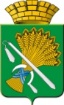 АДМИНИСТРАЦИЯ КАМЫШЛОВСКОГО ГОРОДСКОГО ОКРУГАП О С Т А Н О В Л Е Н И Еот 31.03.2023 № 346О внесении изменений в Муниципальную программу Камышловского городского округа «Развитие образования, культуры, спорта и молодежной политики в Камышловском городском округе до 2027 года», утверждённую постановлением главы Камышловского городского округа от 14 ноября 2018 года № 982 (с изменениями внесенными постановлениями главы Камышловского городского округа от 24.01.2023 № 56, от 10.01.2023 № 8, от 13.12.2022 №1214, от 09.11.2022 № 1043, от 09.08.2022 №721,  от 30.06.2022 № 558, от 15.06.2022 №493, от 21.03.2022 №242, от 02.02.2022 №83, от 30.12.2021 №1029, от 17.11.2021 №843, от 31.08.2021 №611, от 07.07.2021 № 472, от 02.06.2021 №371, от 09.04.2021 №246, от 08.02.2021 №93, от 19.01.2021 №31, от 24.04.2020 № 274, от 20.01.2020 № 27, от 28.12.2018 года № 1196)В соответствии с Государственной программой Свердловской области «Развитие системы образования в Свердловской области до 2025 года», утвержденной Постановлением Правительства Свердловской области от 19.12.2019 № 920-ПП, Государственной программы Свердловской области «Развитие культуры Свердловской области до 2027 года», утвержденной Постановлением Правительства Свердловской области от 21.10.2013 № 1268-ПП, Постановлением Правительства Свердловской области от 8.12.2022 № 855-ПП «О предоставлении в 2022 году иного межбюджетного трансферта из областного бюджета бюджетам муниципальных образований, расположенных на территории Свердловской области, на проведение мероприятий по обеспечению деятельности советников директора по воспитанию и взаимодействию с детскими общественными объединениями в муниципальных общеобразовательных организациях, расположенных на территории Свердловской области», решением Думы Камышловского городского округа от 16.03.2023 №217 «О внесении изменений в решение Думы КГО от 08.12.2022 №180 «О бюджете КГО на 2023 год и плановый период 2024 и 2025 годов», администрация Камышловского городского округаПОСТАНОВЛЯЕТ:1. Внести в Муниципальную программу Камышловского городского округа «Развитие образования, культуры, спорта и молодежной политики в Камышловском городском округе до 2027 года» (далее- Программа), утверждённую постановлением главы Камышловского городского округа от 14 ноября 2018 года № 982 (с изменениями, внесенными постановлениями администрации Камышловского городского округа от 24.01.2023 № 56, от 10.01.2023 № 8, от 13.12.2022 №1214, от 09.11.2022 № 1043, от 09.08.2022 №721, от 30.06.2022 № 558, от 15.06.2022 №493, от 21.03.2022 №242, от 02.02.2022 №83, от 30.12.2021 №1029,  от 17.11.2021 №843,  от 31.08.2021 №611, от 07.07.2021 № 472, от 02.06.2021 №371, от 09.04.2021 №246, от 08.02.2021 № 93, от 19.01.2021 года №31, от 20.01.2020 № 27, 24.04.2020 № 274, 28.12.2018 года № 1196,) следующие изменения:1.1. В паспорте Программы:1.1.1. Строку «Объемы финансирования Программы по годам реализации, рублей» изложить в новой редакции: 	1.2. Приложение №2 к Муниципальной программе «Развитие образования, культуры, спорта и молодежной политики в Камышловском городском округе до 2027 года» «План мероприятий по выполнению муниципальной программы «Развитие образования, культуры, спорта и молодежной политики в Камышловском городском округе до 2027 года»» изложить в новой редакции (Приложение №).2. Настоящее постановление опубликовать в газете «Камышловские известия» и разместить на официальном сайте Камышловского городского округа в  информационно-телекоммуникационной сети «Интернет».3. Контроль за исполнением настоящего постановления возложить на заместителя главы администрации Камышловского городского округа          Соболеву А.А.И.о. главы Камышловского городского округа                                                  К.Е. МартьяновОбъемы финансирования муниципальной программы по годам реализации, рублейВСЕГО:  6 042 277 764,09в том числе: 2021 год –789 609 277,622022 год –864 353 535,472023 год –947 104 058,002024 год –929 926 777,002025 год –919 269 900,002026 год –782 820 656,002027 год –809 193 560,00из них:областной бюджет: 3 077 758 894,00 в том числе:2021 год –384 603 209,002022 год –418 291 000,002023 год –467 260 300,002024 год –478 940 300,002025 год –498 111 200,002026 год –409 319 024,002027 год –421 233 861,00федеральный бюджет: 178 773 483,30в том числе:  2021 год –32 375 100,002022 год –34 460 383,302023 год –42 102 800,002024 год –34 618 800,002025 год –35 216 400,00 2026 год –0,002027 год –0,00местный бюджет: 2 785 745 386,79в том числе: 2021 год –372 630 968,622022 год –411 602 152,172023 год –437 740 958,002024 год –416 367 677,002025 год –385 942 300,002026 год –373 501 632,002027 год –387 959 699,00внебюджетные источники: 0,00в том числе: 2021 год – 0,002022 год –0,002023 год –0,002024 год –0,002025 год –0,00 2026 год –0,002027 год –0,00 